                                                                                                                  Date: _____________________________ Kitchen                                                                                                                ☐ Garbage Disposal cleaned                                          ☐ Small appliance exteriors cleaned                                                                              ☐ Cupboard exteriors washed including kickboard                                                  ☐ Garbage disposed of & garbage can wiped out                                                                                       ☐ Microwave washed inside and out                                                                                                        ☐ Tables and chairs cleaned (including legs & cross bars)                                                                                                     ☐ Countertops, backsplashes and surfaces disinfected                                           ☐ Sinks scrubbed out and taps polished w/Sheila Shine                                                                               ☐ Blinds/Shade dusted & Mirrors/windows cleaned☐ Floors thoroughly vacuumed and/or swept & mopped     All other areas, including hallways, stairs, and entryways               ☐ Ceiling fans and light fixtures dusted- height restrictions apply☐ General dusting ☐ Blinds/Shade dusted & Mirrors cleaned (windows spot-checked)☐ Upholstered furniture vacuumed/Leather polished                                                                                                      ☐ Cushions, pillows, and blankets straightened                                                                              ☐ General tidying & straightening up                                                                                     ☐ Trash cans emptied and wiped out☐ Floors thoroughly vacuumed and/or swept & mopped   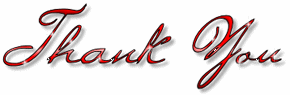 Bathrooms          Blinds/Shade dusted & Mirrors/windows cleaned ☐Toilets disinfected inside, out & bottom ☐Tub and shower tiles scrubbed, rinsed & dried ☐Cabinet exteriors washed ☐Sinks scrubbed & disinfected ☐Chrome fixtures cleaned and polished ☐Trash emptied and garbage can wiped out ☐Floors thoroughly vacuumed and/or swept & mopped   ☐Bedrooms           Blinds/Shade dusted & Mirrors/windows cleaned ☐Beds made-sheets changed if available ☐General dusting ☐General tidying & straightening up ☐Trash cans emptied and wiped out ☐Floors thoroughly vacuumed and/or swept & mopped (under bed) ☐Special request items:  Additional Fees Apply!Please notify office 48 hours in advance to add any Special Requests!☐ Fridge interior   ☐ Oven interior   ☐ Kitchen cupboards; inside, sides & top ☐ Steam clean furniture   ☐ Dishes washed ☐ Window sill interiors     ☐ Window panes washed   ☐ Closet organization    ☐ Bathroom cupboards & med cabinet (inside & out)    ☐ Laundry washed &/or folded☐ Other special request:  ________________________NOTES:                                                                                                   					                       Date: ______________________________________________________________________________________________________________________________________________________________________________________________________________________________________________________________________________________________________________________________________________________________________________________________________________________________________________________________________________________________________________________________________________________________________________________________________________________________________________________________________________________________________________________________________________________________________________________________________________________________________________________________________________________________________________________________________________________________________________________________________________________________________________________________________________________________________________________________________________________________________________________________________________________________________________________________________________________________________________________________________________________________________________________________________________________________________________________________________________________________________________________________________________________________________________________________________________________________________________________________________________________________________________________________________________________________________________________________________________________________________________________________________________________________________________________________________________________________________________________________________________________________________________________________________________________________________________________________________________________________________________________________________________________________________________________________________________________________________________________________________________________________________________________________________________________________________________________________________________________________________________________________________________________________________________________________________________________________________________________________________________________________________________________________________________________________________________________________________________________________________________________________________________________________________________________________________________________________________________________________________________________________________________________________________________________________________________________________________________________________________________________________________________________________________________________________________________________________________________________________________________________________________________________